Books and genre coverage – Dean Gibson Catholic Primary School

Robins
EYFS
Nursery and ReceptionRobins
EYFS
Nursery and ReceptionRobins
EYFS
Nursery and ReceptionRobins
EYFS
Nursery and ReceptionRobins
EYFS
Nursery and ReceptionRobins
EYFS
Nursery and ReceptionAutumn TermAutumn TermSpring TermSpring TermSummer TermSummer TermTextsTextsTextsTextsTextsTextsMe and My WorldBears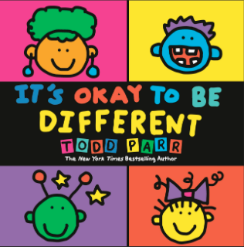 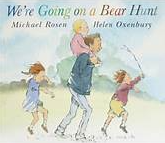 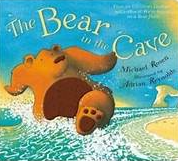 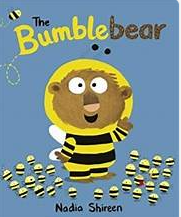 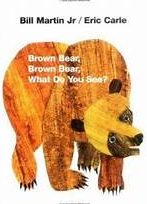 My Heroes and Special Days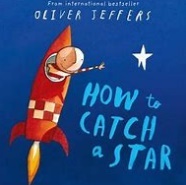 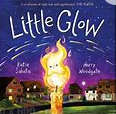 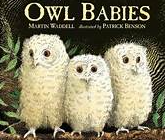 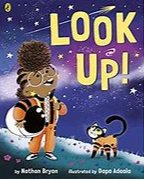 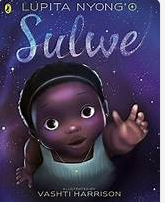 Castles, Knights and DragonsOn the Move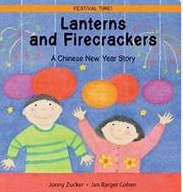 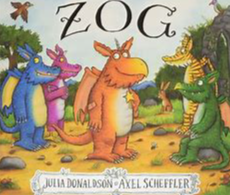 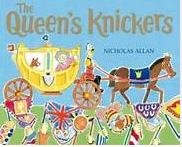 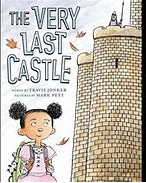 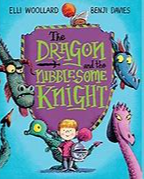 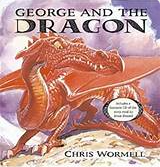 Spring in Our StepOn the Farm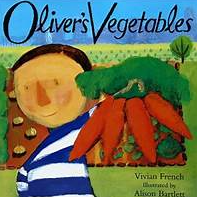 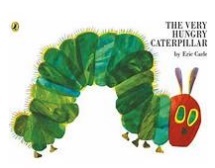 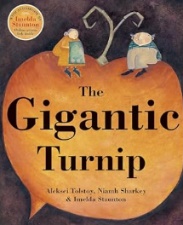 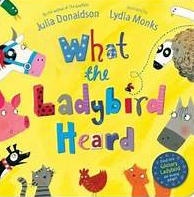 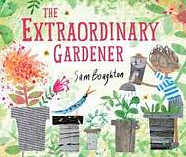 Where we LiveAnd Once Upon a Time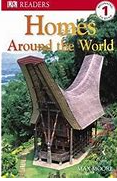 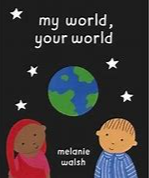 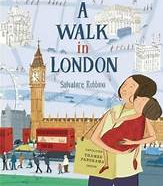 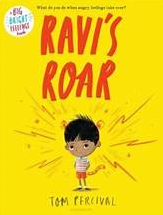 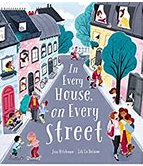 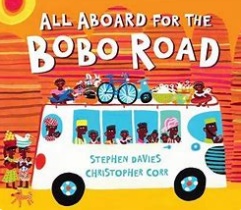 Science Detectives and All Creatures Great and Small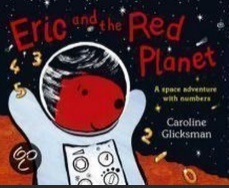 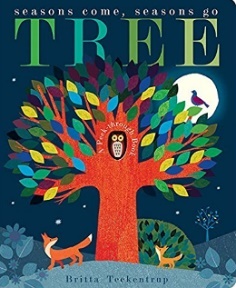 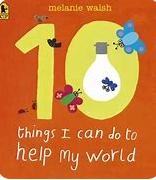 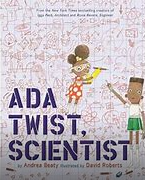 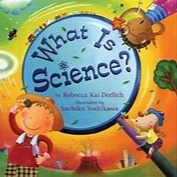 GenresGenresGenresGenresGenresGenresNarrative (retell)Labels and captionsThought/speech bubblesPoetryPerformance Nursery RhymesNarrative – predictions/ problem solvingInstructionsLetterPoetryRepetitive phrases and adding alternative rhyming wordsNarrative – alternative endingsNon-chronological reportPost cardPoetryResponding to and writing poetrySparrows
Year 1Sparrows
Year 1Sparrows
Year 1Sparrows
Year 1Sparrows
Year 1Sparrows
Year 1Autumn TermAutumn TermSpring TermSpring TermSummer TermSummer TermTextsTextsTextsTextsTextsTextsGenresGenresGenresGenresGenresGenresNarrativePoetryNarrativePoetryNarrativePoetryFinches
Year 2/Year 3Finches
Year 2/Year 3Finches
Year 2/Year 3Finches
Year 2/Year 3Finches
Year 2/Year 3Finches
Year 2/Year 3Autumn TermAutumn TermSpring TermSpring TermSummer TermSummer TermTextsTextsTextsTextsTextsTextsGenresGenresGenresGenresGenresGenresNarrativePoetryNarrativePoetryNarrativePoetrySwifts
Year 3/ Year 4Swifts
Year 3/ Year 4Swifts
Year 3/ Year 4Swifts
Year 3/ Year 4Swifts
Year 3/ Year 4Swifts
Year 3/ Year 4Autumn TermAutumn TermSpring TermSpring TermSummer TermSummer TermTextsTextsTextsTextsTextsTexts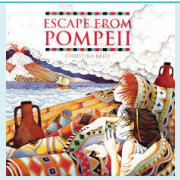 GenresGenresGenresGenresGenresGenresNarrativePoetryNarrativePoetryNarrativePoetryKingfishers
Year 5Kingfishers
Year 5Kingfishers
Year 5Kingfishers
Year 5Kingfishers
Year 5Kingfishers
Year 5Autumn TermAutumn TermSpring TermSpring TermSummer TermSummer TermTextsTextsTextsTextsTextsTexts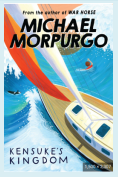 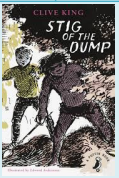 GenresGenresGenresGenresGenresGenresNarrativePoetryNarrativePoetryNarrativePoetryEagles
Year 6Eagles
Year 6Eagles
Year 6Eagles
Year 6Eagles
Year 6Eagles
Year 6Autumn TermAutumn TermSpring TermSpring TermSummer TermSummer TermTextsTextsTextsTextsTextsTexts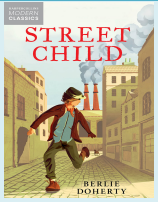 GenresGenresGenresGenresGenresGenresNarrativePoetryNarrativePoetryNarrativePoetry